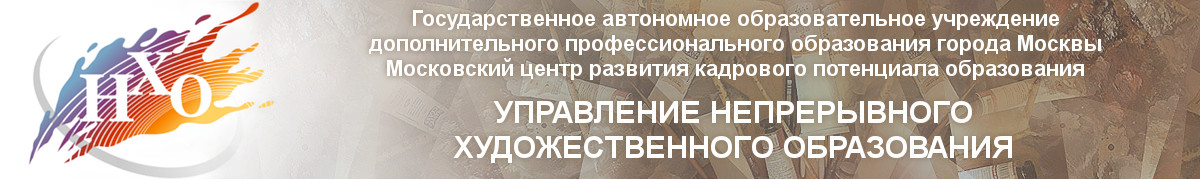 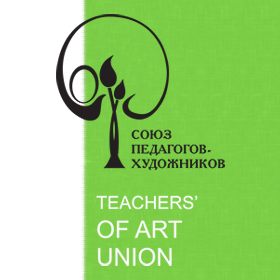 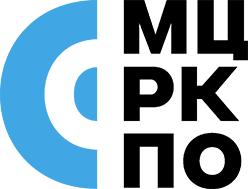 ДЕПАРТАМЕНТ ОБРАЗОВАНИЯ ГОРОДА МОСКВЫ города москвыГосударственное автономное образовательное учреждение Дополнительного профессионального образования «МОСКОВСКИЙ ЦЕНТР РАЗВИТИЯ КАДРОВОГО ПОТЕНЦИАЛА ОБРАЗОВАНИЯ»УПРАВЛЕНИЕ НЕПРЕРЫВНОГО ХУДОЖЕСТВЕННОГО ОБРАЗОВАНИЯ (ЦНХО)МЕЖДУНАРОДНЫЙ СОЮЗ ПЕДАГОГОВ  ХУДОЖНИКОВ___________________________________________________________________________________129301,  г. Москва, улица Касаткина, дом 1.                                     Тел.: 8(495) 683-27-81, 8(495) 683-11-32http://cnho.ru                                                                                                                                        e-mail:  cnho@mioo.ruУважаемые коллеги!Приглашаем вас принять участие в масштабном мероприятии сетевого взаимодействия организаций по проблемам развития художественного образования:научно-практическая конференция«Художественное образование в новой образовательной реальности»в рамкахVI Международного форума педагогов художников 25  –  29 марта 2019 годаОрганизаторы мероприятия:Управление непрерывного художественного образования (ЦНХО) ГАОУ ДПО МЦРКПО  и  Международный Союз педагогов-художниковЦелью Конференции является: выявление и обсуждение путей развития современного художественного образования в новой образовательной реальности; обеспечение связей московских педагогов - художников с коллегами из регионов России с целью профессионального общения и совершенствования системы преподавания изобразительного искусства в образовательном пространстве страны; перекрестная информированность о современных процессах в художественном образовании.Программа Конференции:25 марта, понедельникУправление непрерывного художественного образования ГАОУ ДПО МЦРКПО(метро  ВДНХ, ул. Касаткина, д. 1)Мероприятия для модераторов Всероссийского изобразительного диктанта, представителей региональных экспертных советов и педагогов-художников, прошедших курсы ПК по теме «Совершенствование профессиональной компетенции педагогов-художников в области экспертной оценки детского изобразительного творчества и поддержки детской одаренности» 14.00 Регистрация участников  Сбор работ победителей регионального этапа Международного благотворительного конкурса «Каждый народ — художник» (Всероссийский изобразительный диктант)15.00 Международная школа жюри конкурсов детского изобразительного творчества26 марта, вторникМультимедийный исторический парк «Россия — моя история» ( Выставочный центр  ВДНХ, павильон №57 )13.30 – 14.00  Регистрация участниковЗаезд участников Форума и конференции, знакомство, оформление документов;прием работ на V Международную выставку педагогов-художников. 13.30 – 15.30 Международная выставка-презентация ведущих организаций системы художественного образованияВыставка современных художественных материалов. Мастер-классы. 15.30 Открытие научно-практической конференции«Художественное образование в новой образовательной реальности» и  VI Международного форума педагогов-художников16.00 – 17.00 Пленарное заседание научно-практической конференции.  Выступления спикеров.17.00 — 18.00 Вручение сертификатов модераторам и сертификатов площадкам проведения   Международного конкурса «Каждый народ – художник».Церемония вручения Почётного знака «Лучший педагог – художник года».Общее собрание членов Международного Союза педагогов-художников. 27 марта, средаНаучно-практическая конференция «Художественное образование в современной образовательной реальности»10.00 – 13.00Российская академия живописи, ваяния и зодчества Ильи Глазунова (м. Чистые пруды, ул. Мясницкая, д. 21)Секция: «Высшее художественное образование: традиции и перспективы».15.00 – 18.00  Московская государственная художественно-промышленная академия имени С. Г. Строганова(м. Сокол, Волоколамское шоссе, д.9, с. 1)Секция «Дизайн, архитектура, ДПИ: современные методики преподавания». 16.00 – 18.00 Институт художественного образования и культурологии Российской академии образования(м. Фрунзенская, ул. Погодинская, д.8, к.1)Круглый стол «Проведение международного конкурса «Я вижу мир». 28 марта, четверг Научно-практическая конференция «Художественное образование в новой образовательной реальности»Управление непрерывного художественного образования ГАОУ ДПО МЦРКПО  (м. ВДНХ, ул. Касаткина, д. 1)10.00 – 11.00  Регистрация участников и докладчиков Конференции 11.00 – 11.30 Презентация Выставки художественных проектов московских педагоговМодератор А.Е. Волков, начальник отдела управления НХО11.30 – 14.00 Секция  «Стратегия современного образования: что важно знать педагогу-художнику»Модератор секции  Л.А. Неменская, зам. руководителя управления НХО, почетный член Российской академии художеств.11.30 – 14.00 Арт-практикум «Инновационные материалы и технологии в художественном образовании». Демонстрации от производителей.14.00 – 15.00   Кофе-брейк15.00 –18.00. Секция «Формирование композиционного мышления в современном художественном образовании». Спикер  С.А. Гавриляченко, народный художник России, профессор  МГХАИ  им. В.И. СуриковаМодератор секции  Фроликова А.С., аналитик управления НХО 18.00  Открытие V Международной выставки педагогов-художников.29 марта, пятницаУправление непрерывного художественного образования ГАОУ ДПО МЦРКПО  (м. ВДНХ, ул. Касаткина, д. 1)Церемония награждения победителей V Международного конкурса детского рисунка «Через искусство к жизни», открытие выставки конкурса.Закрытие  научно-практической конференции «Художественное образование в новой образовательной реальности» и  VI  Международного форума Союза педагогов-художников.  Вручение сертификатов участникам.Регистрация на Конференцию Участие в конференции бесплатное, проезд и проживание за счёт направляющий стороны. 